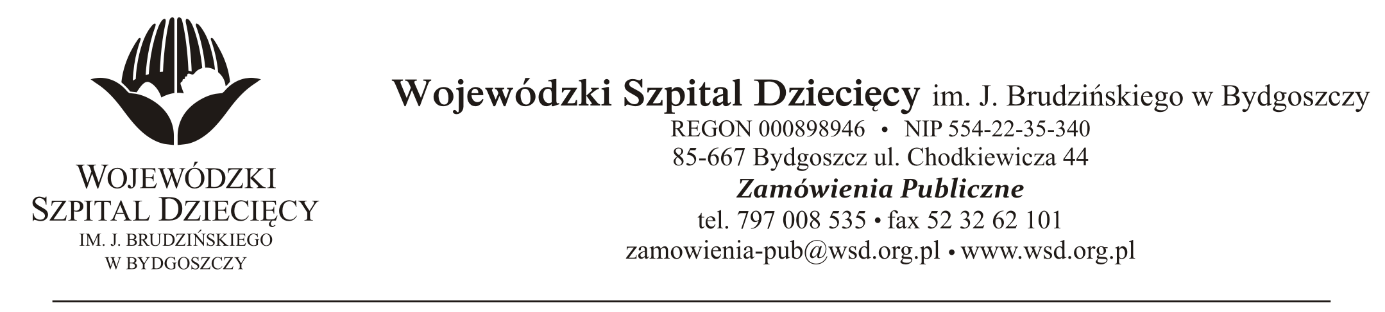 Bydgoszcz, dn. 15.06.2021 r.Nr sprawy: 9 /2021/ TPDo Wykonawców:Informacja o wyborze oferty najkorzystniejszejDotyczy: postępowania o udzielenie zamówienia publicznego w trybie podstawowym na dostawy pieluszek jednorazowego użytku dla Wojewódzkiego Szpitala Dziecięcego w Bydgoszczy.Na podstawie art. 253 ust.1 ustawy z dnia 19 września 2019 r. Prawo zamówień publicznych (Dz.U. z 2019 r. poz. 2019 z późń. zm.) informuję, że po dokonaniu badania i oceny ofert złożonych w przedmiotowym postępowaniu dokonano wyboru najkorzystniejszej oferty w zakresie: Konsorcjum: CitoNet-Bydgoszcz sp. z o.o. ul. Wyścigowa 7, 85-740 Bydgoszcz – lider konsorcjum orazToruńskie Zakłady Materiałów Opatrunkowych S.A. ul. Żółkiewskiego nr 20/26,87-100 Toruń - Członek KonsorcjumKwota: 34 860,63 zł bruttoUzasadnienie wyboru: Wykonawca jako jedyny złożył ofertę zgodną z SWZ. Oferta spełnia wszystkie wymagania Zamawiającego. Zaoferowana cena nie przekracza kwoty, jaką Zamawiający przeznaczył na sfinansowanie zamówienia. Zgodnie z art. 308 ust. 3 pkt 1a ustawy z dnia 11 września 2019 r. Prawo zamówień publicznych (Dz. U. z 2019 r. poz. 2019 z późń. zm.) umowa może zostać zawarta przed upływem terminów, o których mowa w art. 308 ust. 2 ustawy Pzp.Z poważaniemz up. DyrektoraWojewódzkiego Szpitala Dziecięcegoim. J. Brudzińskiego w BydgoszczyZ-ca Dyrektora ds. Administracyjno-Technicznychmgr inż. Jarosław Cegielski